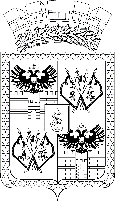 АДМИНИСТРАЦИЯ МУНИЦИПАЛЬНОГО ОБРАЗОВАНИЯ ГОРОД КРАСНОДАРРАСПОРЯЖЕНИЕ30.03.2020                                                                                                        №  639-р               г. КраснодарОб утверждении программы «Укрепление общественного здоровья в муниципальном образовании город Краснодар»Во исполнение Указа Президента Российской Федерации от 07.05.2018     № 204 «О национальных целях и стратегических задачах развития Российской Федерации на период до 2024 года», в рамках реализации паспорта                            регионального проекта Краснодарского края «Формирование системы мотивации граждан к здоровому образу жизни, включая здоровое питание и отказ от вредных привычек», утверждённого протоколом регионального проектного           комитета от 05.12.2018 № 6, руководствуясь распоряжением главы                               администрации (губернатора) Краснодарского края от 31.01.2020 № 18/1-р «Об утверждении региональной программы Краснодарского края «Укрепление        общественного здоровья», в соответствии с распоряжением главы                             муниципального образования город Краснодар от 20.04.2007 № 1050-р                  «О распределении обязанностей между заместителями главы муниципального образования город Краснодар»:	1. Утвердить программу «Укрепление общественного здоровья в муниципальном образовании город Краснодар» (прилагается).2. Информационно-аналитическому управлению администрации муниципального образования город Краснодар (Тычинкин) опубликовать официально настоящее распоряжение в установленном порядке.3. Настоящее распоряжение вступает в силу со дня его официального опубликования.4. Контроль за выполнением настоящего распоряжения оставляю за собой.Заместитель главы муниципальногообразования город Краснодар                                                                                       Л.Н.Егорова